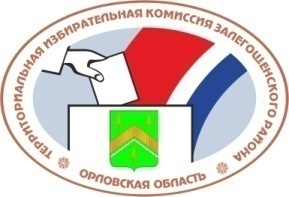 ОРЛОВСКАЯ ОБЛАСТЬТЕРРИТОРИАЛЬНАЯ ИЗБИРАТЕЛЬНАЯ КОМИССИЯЗАЛЕГОЩЕНСКОГО РАЙОНА РЕШЕНИЕп. ЗалегощьО внесении изменения в решение территориальной избирательной комиссии Залегощенского района Орловской области от 26 августа 2021 года № 110/741 «О формировании участковой избирательной комиссии избирательного участка №301»В соответствии со статьями 22, 26 Федерального закона «Об основных гарантиях избирательных прав и права на участие в референдуме граждан Российской Федерации» и в связи с заявлением члена участковой  избирательной комиссии избирательного участка №301 Вишняковой  (Усачёвой) Л.В. о смене фамилии Территориальная избирательная комиссия Залегощенского района Орловской области РЕШИЛА:1. Внести изменение в решение территориальной избирательной комиссии Залегощенского района Орловской области от 26 вгуста 2021 года № 110/741  «О формировании участковой избирательной комиссии избирательного участка №301»,  пункт 3 читать в следующей редакции: «Усачёву Ларису Викторовну предложенную для назначения Орловским региональным отделением Общероссийской общественной организации «Ассамблея народов России» .	2. Направить настоящее постановление в участковую избирательную комиссию избирательного участка №301.3. Контроль за выполнением настоящего решения возложить 
на секретаря территориальной избирательной комиссии Залегощенского района Орловской области   И.Е.Соколенко.Председатель  ТИК                                             О.В.Назаркина     Секретарь ТИК                                                   Г.П. Емельянова  11 марта 2022 г.№6/14